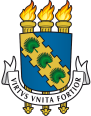 UFCPró-Reitoria de Relações InternacionaisSOLICITAÇÃO DE MUDANÇA DE CURSO NA UFCSOLICITAÇÃO DE MUDANÇA DE CURSO NA UFCSOLICITAÇÃO DE MUDANÇA DE CURSO NA UFCSOLICITAÇÃO DE MUDANÇA DE CURSO NA UFCSOLICITAÇÃO DE MUDANÇA DE CURSO NA UFCCódigo:PROINTER-01Código:PROINTER-01 ❶IDENTIFICAÇÃO DO USUÁRIO ❶IDENTIFICAÇÃO DO USUÁRIO ❶IDENTIFICAÇÃO DO USUÁRIO ❶IDENTIFICAÇÃO DO USUÁRIO ❶IDENTIFICAÇÃO DO USUÁRIO ❶IDENTIFICAÇÃO DO USUÁRIO ❶IDENTIFICAÇÃO DO USUÁRIO ❶IDENTIFICAÇÃO DO USUÁRIOEu, ____________________________________________________________ ,aluno(a) do Programa de Estudante Convênio de Graduação (PEC-G), acordo de Cooperação Educacional administrado pelo Ministério das Relações Exteriores e pelo Ministério da Educação do Brasil, portador(a) do passaporte nº _____________________________,  matriculado(a) no Curso de ______________________________________, Campus _______________________________, sob o nº __________ , ingresso no ano/semestre __________, venho solicitar a V. Sa. mudança para o Curso______________________ no Campus ____________________, pelo(s) motivo(s) abaixo indicado(s). Declaro estar ciente de que a mudança de curso dependerá da existência de vaga, a ser confirmada pela Coordenação do referido curso.Eu, ____________________________________________________________ ,aluno(a) do Programa de Estudante Convênio de Graduação (PEC-G), acordo de Cooperação Educacional administrado pelo Ministério das Relações Exteriores e pelo Ministério da Educação do Brasil, portador(a) do passaporte nº _____________________________,  matriculado(a) no Curso de ______________________________________, Campus _______________________________, sob o nº __________ , ingresso no ano/semestre __________, venho solicitar a V. Sa. mudança para o Curso______________________ no Campus ____________________, pelo(s) motivo(s) abaixo indicado(s). Declaro estar ciente de que a mudança de curso dependerá da existência de vaga, a ser confirmada pela Coordenação do referido curso.Eu, ____________________________________________________________ ,aluno(a) do Programa de Estudante Convênio de Graduação (PEC-G), acordo de Cooperação Educacional administrado pelo Ministério das Relações Exteriores e pelo Ministério da Educação do Brasil, portador(a) do passaporte nº _____________________________,  matriculado(a) no Curso de ______________________________________, Campus _______________________________, sob o nº __________ , ingresso no ano/semestre __________, venho solicitar a V. Sa. mudança para o Curso______________________ no Campus ____________________, pelo(s) motivo(s) abaixo indicado(s). Declaro estar ciente de que a mudança de curso dependerá da existência de vaga, a ser confirmada pela Coordenação do referido curso.Eu, ____________________________________________________________ ,aluno(a) do Programa de Estudante Convênio de Graduação (PEC-G), acordo de Cooperação Educacional administrado pelo Ministério das Relações Exteriores e pelo Ministério da Educação do Brasil, portador(a) do passaporte nº _____________________________,  matriculado(a) no Curso de ______________________________________, Campus _______________________________, sob o nº __________ , ingresso no ano/semestre __________, venho solicitar a V. Sa. mudança para o Curso______________________ no Campus ____________________, pelo(s) motivo(s) abaixo indicado(s). Declaro estar ciente de que a mudança de curso dependerá da existência de vaga, a ser confirmada pela Coordenação do referido curso.Eu, ____________________________________________________________ ,aluno(a) do Programa de Estudante Convênio de Graduação (PEC-G), acordo de Cooperação Educacional administrado pelo Ministério das Relações Exteriores e pelo Ministério da Educação do Brasil, portador(a) do passaporte nº _____________________________,  matriculado(a) no Curso de ______________________________________, Campus _______________________________, sob o nº __________ , ingresso no ano/semestre __________, venho solicitar a V. Sa. mudança para o Curso______________________ no Campus ____________________, pelo(s) motivo(s) abaixo indicado(s). Declaro estar ciente de que a mudança de curso dependerá da existência de vaga, a ser confirmada pela Coordenação do referido curso.Eu, ____________________________________________________________ ,aluno(a) do Programa de Estudante Convênio de Graduação (PEC-G), acordo de Cooperação Educacional administrado pelo Ministério das Relações Exteriores e pelo Ministério da Educação do Brasil, portador(a) do passaporte nº _____________________________,  matriculado(a) no Curso de ______________________________________, Campus _______________________________, sob o nº __________ , ingresso no ano/semestre __________, venho solicitar a V. Sa. mudança para o Curso______________________ no Campus ____________________, pelo(s) motivo(s) abaixo indicado(s). Declaro estar ciente de que a mudança de curso dependerá da existência de vaga, a ser confirmada pela Coordenação do referido curso.Eu, ____________________________________________________________ ,aluno(a) do Programa de Estudante Convênio de Graduação (PEC-G), acordo de Cooperação Educacional administrado pelo Ministério das Relações Exteriores e pelo Ministério da Educação do Brasil, portador(a) do passaporte nº _____________________________,  matriculado(a) no Curso de ______________________________________, Campus _______________________________, sob o nº __________ , ingresso no ano/semestre __________, venho solicitar a V. Sa. mudança para o Curso______________________ no Campus ____________________, pelo(s) motivo(s) abaixo indicado(s). Declaro estar ciente de que a mudança de curso dependerá da existência de vaga, a ser confirmada pela Coordenação do referido curso.Eu, ____________________________________________________________ ,aluno(a) do Programa de Estudante Convênio de Graduação (PEC-G), acordo de Cooperação Educacional administrado pelo Ministério das Relações Exteriores e pelo Ministério da Educação do Brasil, portador(a) do passaporte nº _____________________________,  matriculado(a) no Curso de ______________________________________, Campus _______________________________, sob o nº __________ , ingresso no ano/semestre __________, venho solicitar a V. Sa. mudança para o Curso______________________ no Campus ____________________, pelo(s) motivo(s) abaixo indicado(s). Declaro estar ciente de que a mudança de curso dependerá da existência de vaga, a ser confirmada pela Coordenação do referido curso.❷MOTIVOS: